Publicado en Madrid el 17/10/2018 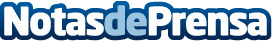 La importancia de jugar y divertirse con los hijos Según Mapanda, jugar con los hijos ayuda a mejorar los vínculos interfamiliares y la comunicaciónDatos de contacto:Sofía Regalia Nota de prensa publicada en: https://www.notasdeprensa.es/la-importancia-de-jugar-y-divertirse-con-los Categorias: Madrid Infantil Entretenimiento Consumo Ocio para niños http://www.notasdeprensa.es